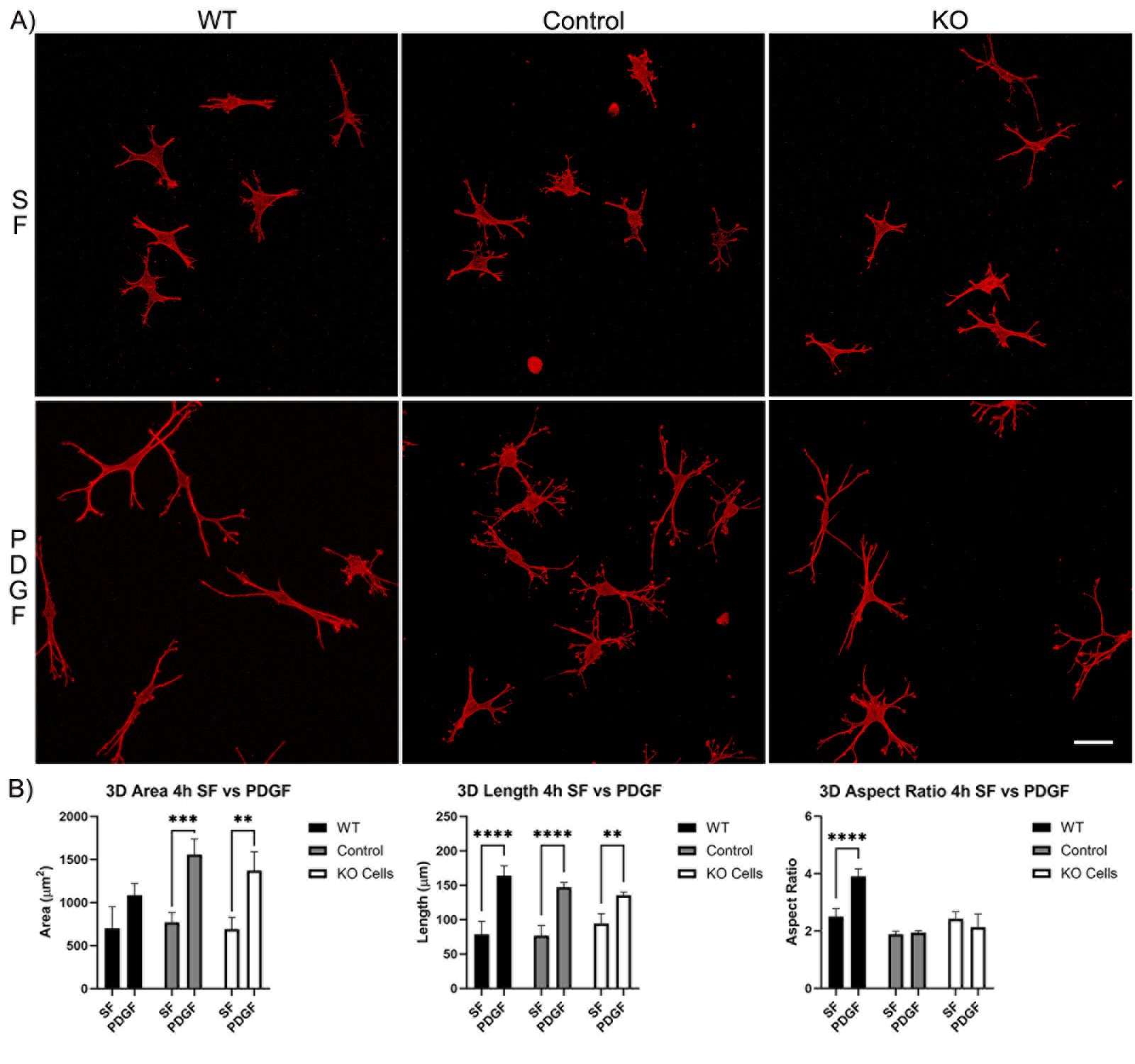 Figure S1. Vim KO cell spreading in 3D collagen matrices for 4 hours in the presence of PDGF and SF media. A) Representative pictures of samples that were fixed and labeled for F-actin. B) Graphs are morphological data from 3 different experiments. Bar is 50 μm.